2011 North 8th Streetwww.redoakschooldistrict.com Special Work Session of Red Oak Board of Directors Meeting Location: Sue Wagaman Board RoomRed Oak CSD Administrative Center The Technology Building – Red Oak High School CampusMonday, November 25, 2013 – 5:00 pm- Agenda – 1.0 Call to Order – Board of Directors President Lee Fellers2.0 Roll Call – Board of Directors Secretary Shirley Maxwell3.0 Approval of the Agenda – President Lee Fellers 4.0 Communications – only if needed 5.0 Consent Agenda5.1 Review and Approval of Minutes from November 11, 20135.2 Review and Approval of Monthly Business Reports6.0 General Business for the Board of Directors6.1 Old Business – none 6.2 New Business6.2.1 School Finance and Budgeting Workshop – Facilitator Bob Longmuir 6.2.2 Update: School Facilities Planning and Marketing Proposal6.2.3 Personnel Considerations (as needed)7.0 Reports – none 8.0 Next Board of Directors Meeting: 	Monday, December 16, 2013  – 6:00 pm						Sue Wagaman Board Room						Red Oak CSD Administrative Center 9.0 Adjournment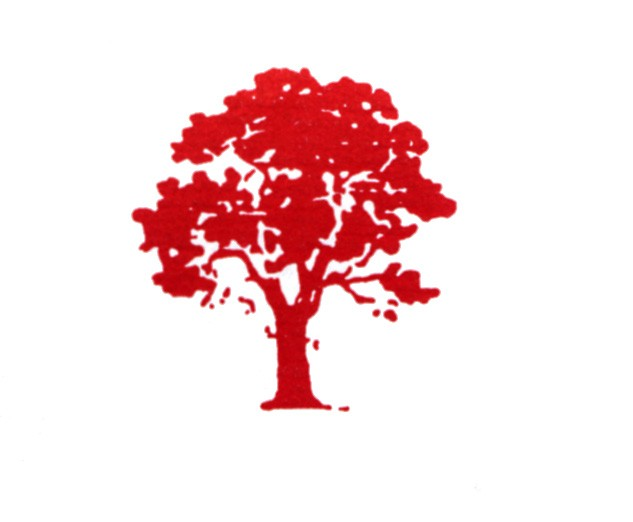 